ПИСЬМОминистерства здравоохранения Самарской области от 14.05.2013 № 113-30-05/234«О формировании независимой системы оценки качества работы организаций, оказывающих социальные услуги»Руководителям медицинских организаций, подведомственных министерству здравоохранения Самарской областиВ целях обеспечения исполнения Правил формирования независимой оценки качества работы медицинских организаций, оказывающих социальные услуги, утвержденных постановлением Правительства Российской Федерации от 30.03.2013 № 286, руководителям медицинских организаций необходимо обеспечить доступность информации о деятельности организации; полную, актуальную и достоверную информацию о порядке предоставления организацией социальных услуг, в том числе в электронной форме, открытость и доступность необходимых документов, а также сведений о нормативных правовых актах, устанавливающих цены (тарифы) на услуги либо порядок их установления, если возможность взимания платы за услугу в рамках государственного (муниципального) задания установлена федеральными законами.Андриянова 332-99-73Заместитель министра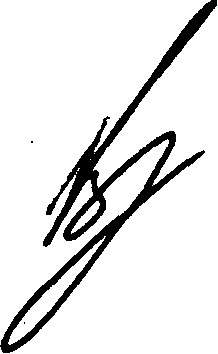 С. И. Кузнецов